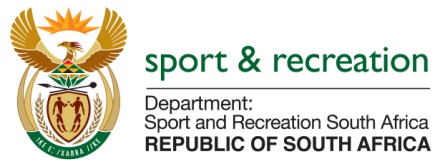 PARLIMENTARY QUESTION FOR THE MINISTERQUESTION2321. Mr. P G Moteka (EFF) to ask the Minister of Sport and Recreation:
(1) (a) What number of labour disputes are currently being faced by (i) her department and (ii) the entities reporting to her, (b) what is the cause of each dispute, (c) what is the nature of each dispute and (d) on what date was each dispute (i) reported and (ii) resolved; (2) (a)(i) what number of employees have been dismissed by her department in the past five years and (ii) for what reason was each employee dismissed and (b)(i)what number of the specified employees were paid severance packages and (ii)what was the monetary value of each severance package?  NW2498EREPLY(1) (a) What number of labour disputes are currently being faced by (i) her department      The Department does not have dispute currently and not facing any disputes.(ii) the entities reporting to herSouth African Institute for Drug - Free Sport (SAIDS) does not have currently and not facing any disputesBoxing South Africa (BSA) has five disputes(b) what is the cause of each disputeTermination of service following outcomes of disciplinary process on ground of misconduct. (4)Dispute lodged by dismissed employee alleging non-payment of acting allowance at a time when employee was still in BSA employ. (1) (c) what is the nature of each dispute Disputed outcome of disciplinary process and allegations of unfair dismissal was logged. (4)Allegations of unfair labour practice. (1) (d) on what date was each dispute reported four cases were reported in 2015 one case was reported in 2016 (ii)      resolved           Five cases not resolved (2) (a)(i) what number of employees have been dismissed by her department in the past five years       5 employees were dismissed by the Department in the past five years.for what reason was each employee dismissedthree on abscondmentone on fraud, corruption and misrepresentationone on Theft(b)(i)what number of the specified employees were paid severance packages       none   (ii)what was the monetary value of each severance package?      noneMS. T XASA, MPMINISTER OF SPORT AND RECREATION